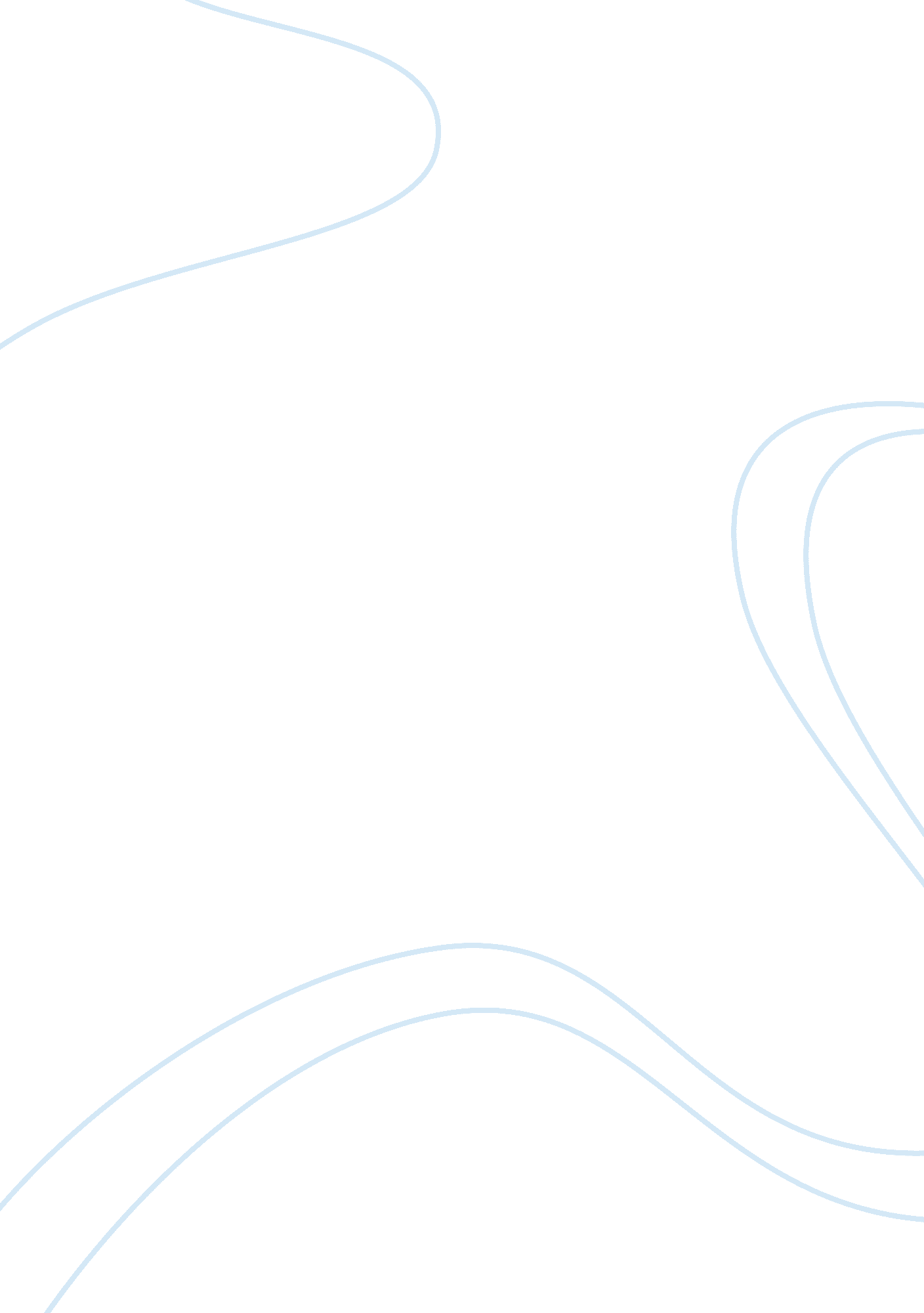 My visionary role essay samplesPsychology, Success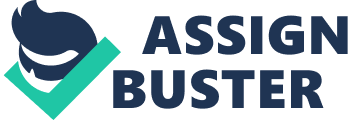 Abstract Nursing is much of a calling as it is a career. As a career, the nursing has several goals that must be met in order to achieve optimal outcomes. The nursing goals are grouped into three major categories. These are personal goals, short term and long term goals. (Hansen. et al. 2009). Personal level goals are focused on the individual and dictate the work that one will engage in and the objectives that one aspires to achieve in general. Short term goals set one’s nursing career into motion while long term goals may involve aspects of furthering of one’s education or specializing in a particular area of the nursing profession. (Davidson, A. W et al. 2011). All these goals fall under the visionary goals of nursing. Visionary goals are those goals that individuals pursue in regard to furthering their career and improving overall improving service delivery (Marquis & Huston, 2009). This essay aims to explore my nursing goals in terms of the visionary role that I see myself fulfilling in the future. 
My visionary role falls within the long term goals category. This visionary role is to be an Advanced Registered Nursing Practitioner working in either a public or a private setting and focusing on the adult population. An ARNP falls within the larger category of Nursing Practitioners (NP) who are defined as registered nurses with advanced education and training. Becoming a Nurse Practitioner requires one to have a degree in nursing as well as medical experience and specialized training. The history of Nurse Practitioners is traceable to the 1960’s when the first NP training program was opened at the University of Colorado. This particular program was opened to help improve the access and dissemination of healthcare to children. Over the years, these programs have expanded, and there are various NP programs that train RN’s on specialized health care provision to special segments of the population such as the elderly or the adult population. 
The choice in setting my visionary role to be focused on adults is as a result of my belief that something needs to be improved in the service delivery to these members of the society. I have come to the realization that the group needs a lot of care as its members are responsible for the day to day running of the country’s economy. The country has over 70% working class adults, and there are not enough specialized nurse practitioners to cater for their needs. 
My role at this time is as a medical- surgical/ telemetry nurse who is also working towards acquiring my BSN. I have 14 years of experience working as a medical-surgical and telemetry nurse and this will crucial in the achievement of my visionary role. 
At my current setting, I am tasked with carrying care procedures that are focused on the needs of patients. Most of the patients I deal with are in critical condition and therefore need constant care and monitoring and this is where I come in. I review equipment and health data including tracking patient blood pressure, heart rate and breathing and then make sound nursing decisions on how to deal with any complications and problems. This role will benefit me as I move towards my visionary role since the experience I have had working in such a setting has greatly improved my skills in terms of recognizing specific needs of every patient which are skills that are core to my visionary role as an ARNP. 
My visionary role will be aided by innate traits of leadership skills that I currently possess. I have inherent traits of courage, punctuality, and I am also a stickler to rules and policies. I am also gifted with the ability to listen to others and accept advice from colleagues. 
However, one of my weaknesses is that I am very social and humorous, and people sometimes fail to recognize or differentiate when I am serious and when I am joking. I am hoping to attain a tone of more seriousness in future. 
In getting services delivered to patients, I will collaborate with both public and private institutions that have the same agenda as mine. Some of the professionals that I will collaborate with for instance, include surgeons, normal physicians, junior nurses, pharmacists, psychiatrists and general health counselors. 
The organization structure I will adopt will be flat or horizontal where all my juniors will be able to access me for clarity, commentary or complaint. I plan to be hands-on ARNP who will not hold back in anything and will be involved in all the aspects of care to the adults in the hospital setting where I will be stationed. 
As earlier indicated, I will focus on the adult population. I cannot argue that this group has been neglected or underserved because it has attracted the attention of both the government and private sectors. In fact, it occupies the center stage in every medical invention or innovation. My selection of this group is motivated by the need to doing things differently away from the way they have been traditionally done by both government and private sectors. It is my conviction that there is a lot to be improved upon in this group in terms of service delivery. 
My visionary role will need several educational qualifications. The first is a degree in Nursing as well as actual medical experience. I am currently working towards acquiring the former. It will also require advanced nursing training at a college that offers a charter NP program. 
In Florida, the application and subsequent approval of ARNP licensure is subject to several qualifications and certifications. The first is that the applicant must provide a proof of National Certification from a nursing specialty board that is federally approved. The applicant must also have a Master’s Degree program from a chartered institution. In addition, the applicant must provide proof of malpractice insurance (Florida Board of Nursing Advanced Registered Nurse Practitioner, 2014). It is possible for this role to cross state lines, but one must provide the certification credentials from the previous state. 
My visionary role will be highly ethical, and I will strictly abide by nurses’ code of conduct and observe all of the state’s legal requirements. 
I am aim to achieve my goal within a period of five years. References Advanced Registered Nurse Practitioner. (2014). Florida Board of Nursing Advanced Registered Nurse Practitioners. Retrieved October 27, 2014, from http://floridasnursing. gov/licensing/advanced-registered-nurse-practitioner/ 
Davidson, A. W., Ray, M. A., & Turkel, M. C. (2011). Nursing, caring, and complexity science: For human-environment well-being. New York: Springer Pub 
Hansen-Turton, T., Miller, M. E. T., Greiner, P. A., & National Nursing Centers Consortium. (2009). Nurse-managed wellness centers: Developing and maintaining your center. New York, NY: Springer 
Marquis, B. L., & Huston, C. J. (2009). Leadership roles and management functions in nursing: Theory and application. Lippincott Williams & Wilkins. 
Selanders, L., Crane, P., (January 31, 2012) " The Voice of Florence Nightingale on Advocacy" OJIN: The Online Journal of Issues in Nursing Vol. 17, No. 1, Manuscript 1. 